MINISTÉRIO DA EDUCAÇÃOINSTITUTO FEDERAL DE EDUCAÇÃO, CIÊNCIA E TECNOLOGIA DE PERNAMBUCOCampus Olinda Edital Nº 02/2018Edital de seleção de alunos para participação no Programa de Concessão de Bolsas de Criação para o Birô de Produção Gráfica e Visual do IFPE – Campus OlindaANEXO I - TERMO DE COMPROMISSO DISCENTEEu, ____________________________________________________________, estudante do Curso _________________________ Turma _____________________do IFPE – Campus Olinda, comprometo-me a atuar como bolsistado Birô de Criação – Serviçõs Gráficos e Visuais do IFPE-Olinda, cumprindo carga horária de 12 horas semanais, no período de abril de 2018 a dezembro de 2018.Por oportuno, declaro que não possuo qualquer vínculo empregatício nem recebo bolsas de Pesquisa ou Extensão através de outra instituição ou do IFPE.Olinda, ______ de __________________ de 2018.______________________________________Assinatura 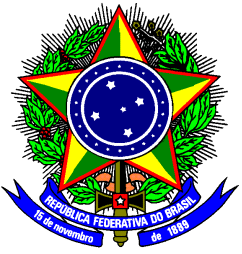 